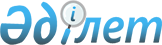 О некоторых вопросах аккредитации газосетевых организаций
					
			Утративший силу
			
			
		
					Приказ Министра энергетики Республики Казахстан от 27 ноября 2014 года № 153. Зарегистрирован в Министерстве юстиции Республики Казахстан 23 января 2015 года № 10135. Утратил силу приказом и.о. Министра энергетики Республики Казахстан от 2 ноября 2021 года № 333.
      Сноска. Утратил силу приказом и.о. Министра энергетики РК от 02.11.2021 № 333 (вводится в действие с 01.01.2022).
      Сноска. В наименование внесено изменение на казахском языке, текст на русском языке не меняется в соответствии с приказом Министра энергетики РК от 28.09.2018 № 395 (вводится в действие по истечении двадцати одного календарного дня после дня его первого официального опубликования).
      В соответствии с подпунктом 20) статьи 6 Закона Республики Казахстан "О газе и газоснабжении", подпунктом 2-1) пункта 1 статьи 12 Закона Республики Казахстан "О разрешениях и уведомлениях" и подпунктом 1) статьи 10 Закона Республики Казахстан "О государственных услугах" ПРИКАЗЫВАЮ:
      Сноска. Преамбула - в редакции приказа Министра энергетики РК от 06.10.2021 № 314 (вводится в действие по истечении шестидесяти календарных дней после дня его первого официального опубликования).


      1. Утвердить:
      1) правила аккредитации газосетевых организаций, согласно приложению 1 к настоящему приказу;
      2) разрешительные требования к газосетевым организациям и перечень документов, подтверждающих соответствие им, для осуществления деятельности в сфере газа и газоснабжения, согласно приложению 2 к настоящему приказу.
      Сноска. Пункт 1 с изменением, внесенным приказом Министра энергетики РК от 24.10.2016 № 456 (вводится в действие по истечении двадцати одного календарного дня после дня его первого официального опубликования).


       2. Комитету экологического регулирования, контроля и государственной инспекции в нефтегазовом комплексе Министерства энергетики Республики Казахстан в установленном законодательством Республики Казахстан порядке обеспечить:
      1) государственную регистрацию настоящего приказа в Министерстве юстиции Республики Казахстан;
      2) направление на официальное опубликование настоящего приказа в течение десяти календарных дней после его государственной регистрации в Министерстве юстиции Республики Казахстан в средства массовой информации и информационно-правовую систему "Әділет";
      3) размещение настоящего приказа на официальном интернет-ресурсе Министерства энергетики Республики Казахстан и на интранет-портале государственных органов.
      3. Контроль за исполнением настоящего приказа возложить на курирующего вице-министра энергетики Республики Казахстан.
      4. Настоящий приказ вводится в действие по истечении двадцати одного календарного дня после дня его первого официального опубликования.
      "СОГЛАСОВАНО"   
      Министр национальной экономики   
      Республики Казахстан   
      _______________ Е. Досаев   
      12 декабря 2014 года
      "СОГЛАСОВАНО"   
      Министр по инвестициям и развитию   
      Республики Казахстан   
      ______________ А. Исекешев   
      22 декабря 2014 года Правила аккредитации газосетевых организаций
      Сноска. Правила в редакции приказа Министра энергетики РК от 28.09.2018 № 395 (вводится в действие по истечении двадцати одного календарного дня после дня его первого официального опубликования). Глава 1. Общие положения
      1. Настоящие Правила аккредитации газосетевых организаций (далее – Правила) разработаны в соответствии с подпунктом 20) статьи 6 Закона Республики Казахстан "О газе и газоснабжении" (далее – Закон), подпунктом 2-1) пункта 1 статьи 12 Закона Республики Казахстан "О разрешениях и уведомлениях" (далее – Закон о разрешениях), подпунктом 1) статьи 10 Закона Республики Казахстан "О государственных услугах" (далее – Закон о госуслугах), определяют порядок проведения аккредитации газосетевых организаций.
      Сноска. Пункт 1 - в редакции приказа Министра энергетики РК от 06.10.2021 № 314 (вводится в действие по истечении шестидесяти календарных дней после дня его первого официального опубликования).


      2. В настоящих Правилах применяются следующие определения и понятия:
      1) аккредитация – процедура официального признания уполномоченным органом газосетевых организаций соответствующими требованиям, установленным законодательством Республики Казахстан о газе и газоснабжении;
      2) газосетевая организация – юридическое лицо, имеющее свидетельство об аккредитации и осуществляющее эксплуатацию газонаполнительной станции, а также оптовую и розничную реализацию сжиженного нефтяного газа на условиях, установленных Законом;
      3) газонаполнительная станция – комплекс технологически взаимосвязанных производственных и иных объектов, предназначенных для хранения, слива и налива сжиженного нефтяного газа в железнодорожные цистерны, автогазовозы, бытовые баллоны, а также ремонта и утилизации бытовых баллонов;
      4) разрешительный контроль – деятельность уполномоченного органа, направленная на проверку соответствия заявителя разрешительным требованиям до выдачи разрешения и (или) приложения к разрешению, а также обеспечение соблюдения владельцами разрешений второй категории законодательства Республики Казахстан о разрешениях и уведомлениях после их выдачи;
      5) уполномоченный орган – центральный исполнительный орган, осуществляющий государственное регулирование производства, транспортировки (перевозки), хранения и оптовой реализации газа, а также розничной реализации и потребления товарного и сжиженного нефтяного газа вне пределов границ населенных пунктов.
      Иные определения и понятия, используемые в настоящих Правилах, применяются в соответствии с законодательством Республики Казахстан.
      3. Аккредитация проводится уполномоченным органом в рамках государственной услуги и подтверждается свидетельством об аккредитации газосетевых организаций (далее – свидетельство).
      4. Аккредитация предусматривает следующие основные этапы:
      1) рассмотрение документов заявителя;
      2) установление соответствия заявителя разрешительным требованиям, до выдачи свидетельства;
      3) принятие решения об аккредитации;
      4) оформление, регистрацию и выдачу свидетельства либо направление мотивированного ответа об отказе.
      5. Подача заявления, регистрация и отзыв заявления, оформление, выдача или переоформление свидетельства либо направление мотивированного ответа об отказе в выдаче свидетельства, ведение Реестра газосетевых организаций (далее – Реестр), осуществляется в электронной форме посредством веб-портала "электронного правительства" (далее – портал) и государственной информационной системы разрешений и уведомлений (далее – ИС).
      Сноска. Пункт 5 - в редакции приказа Министра энергетики РК от 09.04.2020 № 134 (вводится в действие по истечении двадцати одного календарного дня после дня его первого официального опубликования).

 Глава 2. Порядок проведения аккредитации газосетевых организаций
      6. Для проведения аккредитации газосетевых организаций заявитель в электронной форме подает в уполномоченный орган заявление для получения свидетельства об аккредитации газосетевых организаций по форме, согласно приложению 1 к настоящим Правилам (далее – заявление), форму сведений к разрешительным требованиям к газосетевым организациям и перечню документов, подтверждающих соответствие им, для осуществления деятельности в сфере газа и газоснабжения согласно приложению 2 к настоящим Правилам (далее – форма сведений).
      Перечень основных требований к оказанию государственной услуги, включающий характеристики процесса, форму, содержание и результат оказания, а также иные сведения с учетом особенностей предоставления государственной услуги приведены в стандарте государственной услуги "Аккредитация газосетевых организаций" согласно приложению 2-1 к настоящим Правилам.
      Сноска. Пункт 6 - в редакции приказа Министра энергетики РК от 09.04.2020 № 134 (вводится в действие по истечении двадцати одного календарного дня после дня его первого официального опубликования).


      7. Рассмотрение документов, а также установление соответствия заявителя разрешительным требованиям к газосетевым организациям и перечню документов, подтверждающих соответствие им, для осуществления деятельности в сфере газа и газоснабжения (далее – разрешительные требования) осуществляется в течение пятнадцати рабочих дней со дня поступления заявления в уполномоченный орган.
      8. Уполномоченный орган в день поступления документов осуществляет их прием и регистрацию.
      При обращении заявителя после окончания рабочего времени, в выходные и праздничные дни, прием заявлений и выдача результатов оказания государственной услуги осуществляется следующим рабочим днем.
      Сотрудник ответственного структурного подразделения уполномоченного органа (далее – сотрудник структурного подразделения) в течение двух рабочих дней с момента регистрации документов, указанных в пункте 6 настоящих Правил, проверяет полноту представленных документов и (или) сведений.
      В случае представления заявителем неполного пакета документов и (или) сведений, сотрудник структурного подразделения в сроки, указанные в части третьей настоящего пункта, готовит мотивированный отказ в дальнейшем рассмотрении заявления по форме, согласно приложению 2-2 к настоящим Правилам.
      Мотивированный отказ в дальнейшем рассмотрении заявления, подписанный электронной цифровой подписью (далее – ЭЦП) руководителя ответственного структурного подразделения уполномоченного органа, направляется заявителю в форме электронного документа посредством портала.
      В случае предоставления заявителем полного пакета документов и (или) сведений сотрудник структурного подразделения в течение срока, указанного в части третьей настоящего пункта, направляет запрос в территориальное подразделение уполномоченного органа (далее – территориальное подразделение) на проведение на проведение разрешительного контроля в электронной форме посредством портала.
      Сноска. Пункт 8 - в редакции приказа Министра энергетики РК от 09.04.2020 № 134 (вводится в действие по истечении двадцати одного календарного дня после дня его первого официального опубликования).


      9. Сотрудник территориального подразделения и (или) сотрудник структурного подразделения в течение 9 (девяти) рабочих дней устанавливают соответствие или несоответствие заявителя разрешительным требованиям, по результатам которого готовят заключение, подписанное сотрудником территориального подразделения и (или) сотрудником структурного подразделения и заявителем (далее - заключение).
      Заключение в форме электронного документа, удостоверенного ЭЦП руководителя территориального подразделения, направляется посредством портала в уполномоченный орган.
      Сноска. Пункт 9 - в редакции приказа Министра энергетики РК от 06.10.2021 № 314 (вводится в действие по истечении шестидесяти календарных дней после дня его первого официального опубликования).


      10. Уполномоченный орган в течение 3 (трех) рабочих дней рассматривает заключение сотрудника территориального подразделения и (или) сотрудника структурного подразделения. 
      В случае отказа в оказании государственной услуги по основаниям, указанным в пункте 11 настоящих Правил, уполномоченный орган не позднее чем за 3 (три) рабочих дня до завершения срока оказания государственной услуги согласно статье 73 Административного процедурно-процессуального кодекса Республики Казахстан (далее – АППК РК) направляет заявителю уведомление о предварительном решении об отказе в оказании государственной услуги, а также времени и месте проведения заслушивания для возможности выразить заявителю позицию по предварительному решению по форме, согласно приложению 2-3 к настоящим Правилам.
      Процедура заслушивания проводится в соответствии со статьей 73 АППК РК.
      По результатам заслушивания уполномоченный орган принимает решение отказать в выдаче свидетельства путем предоставления мотивированного отказа в выдаче свидетельства об аккредитации газосетевых организаций по форме, согласно приложению 2-2 к настоящим Правилам, либо выдать свидетельство по форме, согласно приложению 2-4 к настоящим Правилам. 
      Свидетельство и мотивированный отказ в выдаче свидетельства, подписанные ЭЦП руководителя ответственного структурного подразделения уполномоченного органа, направляются посредством портала в "личный кабинет" заявителя в форме электронного документа.
      Сноска. Пункт 10 - в редакции приказа Министра энергетики РК от 06.10.2021 № 314 (вводится в действие по истечении шестидесяти календарных дней после дня его первого официального опубликования).


      11. Уполномоченный орган отказывает в выдаче свидетельства по следующим основаниям:
      1) установление недостоверности документов, представленных заявителем для получения свидетельства, и (или) данных (сведений), содержащихся в них;
      2) несоответствие заявителя и (или) представленных материалов, объектов, данных и сведений, установленных разрешительными требованиями и требованию подпункта 2) пункта 7 статьи 28 Закона;
      3) отрицательное заключение проверки;
      4) в отношении заявителя имеется вступившее в законную силу решение (приговор) суда о запрещении деятельности или отдельных видов деятельности, требующих получения свидетельства;
      5) в отношении заявителя имеется вступившее в законную силу решение суда, на основании которого заявитель лишен специального права, связанного с получением свидетельства.
      Сноска. Пункт 11 с изменением, внесенным приказом Министра энергетики РК от 09.04.2020 № 134 (вводится в действие по истечении двадцати одного календарного дня после дня его первого официального опубликования).


      12. В случае отказа в выдаче свидетельства, заявитель повторно подает документы в соответствии с требованиями пункта 6 настоящих Правил после устранения выявленных несоответствий.
      13. Исключен приказом Министра энергетики РК от 09.04.2020 № 134 (вводится в действие по истечении двадцати одного календарного дня после дня его первого официального опубликования).


      14. Переоформление свидетельства осуществляется в случаях:
      1) исключен приказом Министра энергетики РК от 09.04.2020 № 134 (вводится в действие по истечении двадцати одного календарного дня после дня его первого официального опубликования);


      2) прекращения владения одной из газонаполнительных станций на праве собственности или ином законном основании, если у газосетевой организации имеется в наличии две и более газонаполнительных станций;
      3) включения в учетные данные газосетевой организации дополнительной газонаполнительной станции, соответствующей разрешительным требованиям.
      Сноска. Пункт 14 с изменением, внесенным приказом Министра энергетики РК от 09.04.2020 № 134 (вводится в действие по истечении двадцати одного календарного дня после дня его первого официального опубликования).

      15. Исключен приказом Министра энергетики РК от 09.04.2020 № 134 (вводится в действие по истечении двадцати одного календарного дня после дня его первого официального опубликования).

      16. Исключен приказом Министра энергетики РК от 09.04.2020 № 134 (вводится в действие по истечении двадцати одного календарного дня после дня его первого официального опубликования).

      17. Исключен приказом Министра энергетики РК от 09.04.2020 № 134 (вводится в действие по истечении двадцати одного календарного дня после дня его первого официального опубликования).


      18. В случае, предусмотренном подпунктом 2) пункта 14 настоящих Правил, газосетевые организации подают заявление на переоформление свидетельства по форме, согласно приложению 3 к настоящим Правилам, с указанием адреса газонаполнительной станции, на которую прекращено его владение.
      Уполномоченный орган переоформляет свидетельство в течение 2 (двух) рабочих дней со дня поступления заявления, указанного в настоящем пункте.
      В данном случае, на основании подпункта 3) пункта 2 статьи 73 АППК РК, заслушивание не проводится.
      Сноска. Пункт 18 - в редакции приказа Министра энергетики РК от 06.10.2021 № 314 (вводится в действие по истечении шестидесяти календарных дней после дня его первого официального опубликования).


      19. В случае, предусмотренном подпунктом 3) пункта 14 настоящих Правил, газосетевые организации подают в уполномоченный орган:
      1) заявление, в форме электронного документа, на переоформление свидетельства, по форме согласно приложению 3 к настоящим Правилам;
      2) форму сведений, согласно приложению 2 к настоящим Правилам. 
      20. Рассмотрение документов, указанных в пункте 19 настоящих Правил, осуществляется в соответствии с пунктами 7, 8, 9 и 10 настоящих Правил.
      Сноска. Пункт 20 - в редакции приказа Министра энергетики РК от 09.04.2020 № 134 (вводится в действие по истечении двадцати одного календарного дня после дня его первого официального опубликования).


      21. По итогам рассмотрения документов, указанных в пункте 19 настоящих Правил, и установления соответствия заявителя разрешительным требованиям, уполномоченный орган принимает решение о переоформлении свидетельства или об отказе в его переоформлении по основаниям, указанным в пункте 11 настоящих Правил, в течение срока, указанного в пункте 7 настоящих Правил.
      В случае отказа в оказании государственной услуги уполномоченный орган не позднее чем за 3 (три) рабочих дня до завершения срока оказания государственной услуги согласно статье 73 АППК РК направляет заявителю уведомление о предварительном решении об отказе в оказании государственной услуги, а также времени и месте проведения заслушивания для возможности выразить заявителю позицию по предварительному решению по форме, согласно приложению 2-3 к настоящим Правилам.
      Процедура заслушивания проводится в соответствии со статьей 73 АППК РК.
      По результатам заслушивания уполномоченный орган принимает решение отказать в переоформлении свидетельства путем предоставления мотивированного отказа по форме, согласно приложению 2-2 к настоящим Правилам, либо переоформить свидетельство по форме, согласно приложению 2-4 к настоящим Правилам.
      Сноска. Пункт 21 - в редакции приказа Министра энергетики РК от 06.10.2021 № 314 (вводится в действие по истечении шестидесяти календарных дней после дня его первого официального опубликования).


      22. В случае отказа в переоформлении свидетельства, заявитель повторно подает документы в соответствии с требованиями пункта 19 настоящих Правил после устранения выявленных несоответствий.
      23. В случае, если уполномоченный орган, в установленные настоящими Правилами сроки не выдал заявителю свидетельство или переоформленное свидетельство либо не предоставил мотивированный отказ в их выдаче, то с даты истечения сроков его выдачи, свидетельство или переоформленное свидетельство считается выданным.
      Уполномоченный орган не позднее пяти рабочих дней с момента истечения срока выдачи свидетельства или переоформленного свидетельства, выдает его заявителю, в соответствии с пунктом 2 статьи 26 Закона о разрешениях.
      24. Согласно пункту 4 статьи 18 Закона, прекращение действия свидетельства осуществляется в случаях:
      1) добровольного возврата свидетельства;
      2) прекращения владения газонаполнительной станцией и (или) групповыми резервуарными установками на праве собственности или ином законном основании;
      3) ликвидации юридического лица или его реорганизации в форме разделения;
      4) лишения свидетельства на основании решения суда.
      При прекращении действия свидетельства уполномоченным органом, посредством ИС, свидетельство отзывается (аннулируется) в течение пяти рабочих дней, со дня установления одного из перечисленных случаев.
      25. В случае прекращения владением газонаполнительной станцией и (или) групповыми резервуарными установками на праве собственности или ином законном основании, ликвидации юридического лица или его реорганизации в форме разделения, газосетевая организация уведомляет уполномоченный орган, в течение десяти рабочих дней.
      26. В случае если газосетевая организация продлевает эксплуатацию газонаполнительной станции на основании договора аренды или доверительного управления (далее – договор аренды), до окончания срока его аренды, газосетевая организация предоставляет в уполномоченный орган копии:
      1) договора аренды на новый срок, либо его продлении;
      2) акт приема-передачи имущества согласно договора аренды.
      Проверка соответствия документов, указанных в подпунктах 1) и 2) настоящего пункта, первичным документам, представленным при получении свидетельства, уполномоченным органом осуществляется в течение 2 (двух) рабочих дней.
      При соответствии документов уполномоченный орган в указанный срок вносит соответствующие сведения в Реестр.
      При несоответствии документов уполномоченный орган в указанный срок направляет заявителю письменный мотивированный отказ по форме, согласно приложению 2-2 к настоящим Правилам.
      В данном случае, на основании подпункта 3) пункта 2 статьи 73 АППК РК, заслушивание не проводится.
      Сноска. Пункт 26 - в редакции приказа Министра энергетики РК от 06.10.2021 № 314 (вводится в действие по истечении шестидесяти календарных дней после дня его первого официального опубликования).


      27. В случае непредставления до окончания срока аренды газонаполнительной станции подтверждающих документов, указанных в пункте 26 настоящих Правил, уполномоченный орган посредством ИС отзывает (аннулирует) свидетельство на основании подпункта 2) пункта 24 настоящих Правил.
      28. Для обжалования решений, действий (бездействий) уполномоченного органа и (или) его должностных лиц по вопросам оказания государственных услуг жалоба подается не позднее 3 (трех) месяцев со дня, когда заявителю стало известно о принятии административного акта или совершении действий (бездействий) уполномоченного органа:
      в орган, рассматривающий жалобу (вышестоящий административный орган и (или) должностное лицо);
      в уполномоченный орган по оценке и контролю за качеством оказания государственных услуг;
      на имя руководства уполномоченного органа, непосредственно оказывающего государственную услугу.
      Жалоба заявителя в соответствии с пунктом 2 статьи 25 Закона о госуслугах подлежит рассмотрению:
      уполномоченным органом, непосредственно оказывающим государственную услугу, в течение 5 (пяти) рабочих дней со дня ее регистрации;
      уполномоченным органом по оценке и контролю за качеством оказания государственных услуг в течение 15 (пятнадцати) рабочих дней со дня ее регистрации.
      Срок рассмотрения жалобы уполномоченным органом, уполномоченным органом по оценке и контролю за качеством оказания государственных услуг в соответствии с пунктом 4 статьи 25 Закона о госуслугах продлевается не более чем на 10 (десять) рабочих дней в случаях необходимости: 
      1) проведения дополнительного изучения или проверки по жалобе либо проверки с выездом на место;
      2) получения дополнительной информации.
      В случае продления срока рассмотрения жалобы должностное лицо, наделенное полномочиями по рассмотрению жалоб, в течение 3 (трех) рабочих дней с момента продления срока рассмотрения жалобы сообщает в электронной форме (при подаче жалобы в электронном виде) заявителю, подавшему жалобу, о продлении срока рассмотрения жалобы с указанием причин продления.
      В случае поступления жалобы в соответствии с пунктом 4 статьи 91 АППК РК уполномоченным органом направляется в орган, рассматривающий жалобу в течение 3 (трех) рабочих дней со дня ее поступления. Жалоба уполномоченным органом не направляется в орган, рассматривающий жалобу в случае принятия благоприятного акта, совершения административного действия, полностью удовлетворяющие требования, указанные в жалобе.
      Срок рассмотрения жалобы органом, рассматривающим жалобу, составляет 20 (двадцать) рабочих дней со дня поступления жалобы.
      Сноска. Правила дополнены пунктом 28 в соответствии с приказом Министра энергетики РК от 09.04.2020 № 134 (вводится в действие по истечении двадцати одного календарного дня после дня его первого официального опубликования); в редакции приказа Министра энергетики РК от 06.10.2021 № 314 (вводится в действие по истечении шестидесяти календарных дней после дня его первого официального опубликования).


      29. В случае несогласия с решением органа, рассматривающего жалобу, заявитель обращается в другой орган, рассматривающий жалобу или в суд в соответствии с пунктом 6 статьи 100 АППК РК.
      Сноска. Правила дополнены пунктом 29, в соответствии с приказом Министра энергетики РК от 06.10.2021 № 314 (вводится в действие по истечении шестидесяти календарных дней после дня его первого официального опубликования).

                          Заявление для получения свидетельства об аккредитации
                                     газосетевых организаций
      _________________________________________________________________________________________   (наименование юридического лица) просит выдать свидетельство об аккредитации газосетевых организаций  ________________________________________________________________________________________  (бизнес идентификационный номер, номер и дата государственной регистрации/перерегистрации  юридического лица) ________________________________________________________________________________________   (местонахождение газонаполнительной станции)
      Форма сведений к разрешительным требованиям к газосетевым организациям и перечень документов, подтверждающих соответствие им, для осуществления деятельности в сфере газа и газоснабжения прилагается.
      Достоверность сведений, содержащихся в заявлении и форме сведений подтверждаю.
      Согласен на использование сведений, составляющих охраняемую законом тайну, содержащихся в информационных системах.
      Руководитель организации или уполномоченный представитель (должность, фамилия, имя, отчество (при наличии)) Форма сведений к разрешительным требованиям к газосетевым организациям и перечню документов, подтверждающих соответствие им, для осуществления деятельности в сфере газа и газоснабжения
      1. Информация о наличии на праве собственности или ином законном основании производственно-технической базы____________________________ (указать технические паспорта на объекты недвижимости, договора аренды или договора доверительного управления газонаполнительной станции и групповых резервуарных установок (при наличии), с указанием арендодателя и сроков аренды или договора доверительного управления (указать номера и даты выдачи/подписания/регистрации указанных документов).
      Сноска. Пункт 1 - в редакции приказа Министра энергетики РК от 09.04.2020 № 134 (вводится в действие по истечении двадцати одного календарного дня после дня его первого официального опубликования).


      2. Информация о наличии газонаполнительной станции на территории которой расположены_____________________ (указать наличие сливо-наливной железнодорожной эстакады, наполнительных колонок, насосно-компрессорного отделения, сливно-наливного отделения баллонов, участка по техническому освидетельствованию и ремонту баллонов; складов открытого и/или закрытого типа для хранения баллонов, резервуаров для хранения сжиженного нефтяного газа общим объемом не менее 600 м3, приборов учета газа, противопожарных водоема и/или емкости с водой, оснащенных водонапорными насосами); 
      3. Информация о наличии групповых резервуарных установок (при наличии) ____________________ (указать местонахождение, количество и объем групповых резервуарных установок).
      4. Информация о наличии приказов о создании служб и (или) назначении ответственных лиц, обеспечивающих: руководство техническим процессом на газонаполнительной станции (технический руководитель); пожарную безопасность; промышленную безопасность; ведение учета сжиженного нефтяного газа; выполнение аварийно-диспетчерских и ремонтных заявок___________ (есть/нет).
      Сноска. Пункт 4 - в редакции приказа Министра энергетики РК от 17.09.2020 № 313 (вводится в действие по истечении двадцати одного календарного дня после дня его первого официального опубликования).


      5. Информация о наличии квалифицированного состава:
      1) для технических руководителей – высшее образование в нефтегазовой сфере, газоснабжении, _____________________ (указать информацию по каждому из работников: фамилия, имя, отчество (при его наличии);
      2) для инженерно-технических работников – минимум средне-специальное образование, соответствующее занимаемой должности _____________________ (указать информацию по каждому из работников: фамилия, имя, отчество (при его наличии).
      Сноска. Пункт 5 - в редакции приказа Министра энергетики РК от 17.09.2020 № 313 (вводится в действие по истечении двадцати одного календарного дня после дня его первого официального опубликования).


      6. Информация о наличии договора обязательного страхования ответственности владельцев объектов____ (есть/нет).
      Сноска. Пункт 6 - в редакции приказа Министра энергетики РК от 17.09.2020 № 313 (вводится в действие по истечении двадцати одного календарного дня после дня его первого официального опубликования).


      7. Информация о наличии декларации промышленной безопасности опасного производственного объекта, зарегистрированной уполномоченным органом в области промышленной безопасности в соответствии с пунктом 6 статьи 76 Закона Республики Казахстан от 11 апреля 2014 года "О гражданской защите" (далее – Закон о гражданской защите) _____ (есть/нет).
      Сноска. Пункт 7 - в редакции приказа Министра энергетики РК от 17.09.2020 № 313 (вводится в действие по истечении двадцати одного календарного дня после дня его первого официального опубликования).


      8. Информация о наличии плана ликвидации аварий в соответствии с Законом о гражданской защите __________ (указать дату согласования профессиональными аварийно-спасательными службами и (или) формированиями плана ликвидации аварий, а также дату и номер (при наличии) его утверждения руководителем организации). Стандарт государственной услуги "Аккредитация газосетевых организаций"
      Сноска. Правила дополнены приложением 2-1 в соответствии с приказом Министра энергетики РК от 09.04.2020 № 134 (вводится в действие по истечении двадцати одного календарного дня после дня его первого официального опубликования); в редакции приказа Министра энергетики РК от 06.10.2021 № 314 (вводится в действие по истечении шестидесяти календарных дней после дня его первого официального опубликования).
      Сноска. Правила дополнены приложением 2-2 в соответствии с приказом Министра энергетики РК от 09.04.2020 № 134 (вводится в действие по истечении двадцати одного календарного дня после дня его первого официального опубликования). Уведомление
      Сноска. Правила дополнены приложением 2-3 в соответствии с приказом Министра энергетики РК от 09.04.2020 № 134 (вводится в действие по истечении двадцати одного календарного дня после дня его первого официального опубликования); в редакции приказа Министра энергетики РК от 06.10.2021 № 314 (вводится в действие по истечении шестидесяти календарных дней после дня его первого официального опубликования).
      Выдано ___________________________________________________________________ (полное наименование заявителя)Настоящим ГО ____________________________________________________________ (полное наименование уполномоченного органа)рассмотрев Ваше заявление от [Дата заявки] года № [Номер заявки] уполномоченныйорган в сфере газа и газоснабжения уведомляет о возможности выразить____________________________________________________________________________________________________________________________________________________ (полное наименование заявителя)позицию по предварительному решению по результатам оказания государственнойуслуги "Аккредитация газосетевых организаций" в _______________________________________________________________________________________________________ (дата, время и место проведения заслушивания)Руководитель уполномоченного органа __________________________________________________________________________________________________________________(фамилия, имя, отчество (при его наличии),должность руководителя уполномоченного органа)Дата и время направления уведомления:"___" ________20__ года "__" час "__" мин
      Сноска. Правила дополнены приложением 2-4, в соответствии с приказом Министра энергетики РК от 06.10.2021 № 314 (вводится в действие по истечении шестидесяти календарных дней после дня его первого официального опубликования).                    Заявление на переоформление свидетельства об аккредитации
                                     газосетевых организаций
      ________________________________________________________________________________ (наименование юридического лица) просит переоформить свидетельство об аккредитациигазосетевых организаций № ____________________________ от "___"______________20__ г.________________________________________________________________________________             (бизнес идентификационный номер, номер и дата государственной                   регистрации/перерегистрации юридического лица) в связи с________________________________________________________________________________                   (указать причину переоформления свидетельства)Прилагаемые документы: 1. _________________________________                         2. _______________________________                         3.________________________________Достоверность сведений, содержащихся в заявлении и в прилагаемых документах подтверждаю.Согласен на использование сведений, составляющих охраняемую законом тайну, содержащихся в информационных системахРуководитель организации или уполномоченный представитель (должность, фамилия, имя, отчество (при наличии)) Разрешительные требования к газосетевым организациям и перечень документов, подтверждающих соответствие им, для осуществления деятельности в сфере газа и газоснабжения
      Сноска. Разрешительные требования - в редакции приказа Министра энергетики РК от 17.09.2020 № 313 (вводится в действие по истечении двадцати одного календарного дня после дня его первого официального опубликования).
					© 2012. РГП на ПХВ «Институт законодательства и правовой информации Республики Казахстан» Министерства юстиции Республики Казахстан
				
Министр
В. ШкольникПриложение 1
к приказу Министра энергетики
Республики Казахстан
от 27 ноября 2014 года № 153Приложение 1
к Правилам аккредитации
газосетевых организацийФормаПриложение 2
к Правилам аккредитации
газосетевых организацийПриложение 2-1 к Правилам
аккредитации газосетевых
организаций
1.
Наименование услугодателя
Министерство энергетики Республики Казахстан.
2.
Способы предоставления государственной услуги
Прием заявлений и выдача результатов оказания государственной услуги осуществляется посредством веб-портала "электронного правительства": www.gov.kz, www.elicense.kz (далее – портал).
3.
Срок оказания государственной услуги
1) при выдаче свидетельства об аккредитации газосетевых организаций (далее – свидетельство) – 15 (пятнадцать) рабочих дней;
2) при переоформлении свидетельства, в случаях:
прекращения владения одной из газонаполнительных станций на праве собственности или ином законном основании, если у газосетевой организации имеется в наличии две и более газонаполнительных станций – 2 (два) рабочих дня;
включения в учетные данные газосетевой организации дополнительной газонаполнительной станции, соответствующей разрешительным требованиям – 15 (пятнадцать) рабочих дней;
3) при внесении сведений посредством государственной информационной системы разрешений и уведомлений (далее – ИС) в Реестр газосетевых организаций (далее – Реестр), при подтверждении продления эксплуатации газонаполнительной станции на основании договора аренды или доверительного управления (далее – договор аренды) до окончания срока его аренды и акт приема-передачи имущества согласно договору аренды – 2 (два) рабочих дня.
Услугодатель проверяет полноту представленных документов. В случае установления факта неполноты представленных документов и (или) сведений, услугодатель в течение 2 (двух) рабочих дней дает мотивированный отказ в дальнейшем рассмотрении заявления.
4.
Форма оказания государственной услуги
Электронная (полностью автоматизированная)
5.
Результат оказания государственной услуги
Свидетельство, переоформленное свидетельство, либо мотивированный отказ в оказании государственной услуги.
Форма предоставления результата оказания государственной услуги – электронная.
На портале результат оказания государственной услуги направляется и хранится в "личном кабинете" услугополучателя в форме электронного документа, подписанного электронной цифровой подписью (далее – ЭЦП) уполномоченного лица услугодателя.
6.
Размер оплаты, взимаемой с услугополучателя при оказании государственной услуги, и способы ее взимания в случаях, предусмотренных законодательством Республики Казахстан
Государственная услуга оказывается бесплатно юридическим лицам.
7.
График работы
1) услугодателя – с понедельника по пятницу, в соответствии с установленным графиком работы с 9.00 до 18.30 часов, за исключением выходных и праздничных дней, с перерывом на обед с 13.00 часов до 14.30 часов;
2) портала – круглосуточно, за исключением технических перерывов в связи с проведением ремонтных работ (при обращении услугополучателя после окончания рабочего времени, в выходные и праздничные дни, прием заявлений и выдача результатов оказания государственной услуги осуществляется следующим рабочим днем).
8.
Перечень документов необходимых для оказания государственной услуги
на портал:
1) для получения свидетельства:
заявление для получения свидетельства об аккредитации газосетевых организаций, удостоверенного ЭЦП услугополучателя;
форму сведений к разрешительным требованиям к газосетевым организациям и перечню документов, подтверждающих соответствие им, для осуществления деятельности в сфере газа и газоснабжения;
2) для переоформления свидетельства, в случаях:
прекращения владения одной из газонаполнительных станций на праве собственности или ином законном основании, если у газосетевой организации имеется в наличии две и более газонаполнительных станций:
заявление на переоформление свидетельства об аккредитации газосетевых организаций, с указанием адреса газонаполнительной станции, на которую прекращено его владение, удостоверенного ЭЦП услугополучателя;
включения в учетные данные газосетевой организации дополнительной газонаполнительной станции соответствующей разрешительным требованиям:
заявление на переоформление свидетельства об аккредитации газосетевых организаций, удостоверенного ЭЦП услугополучателя;
форму сведений;
3) для внесения сведений в Реестр посредством ИС, в случае если газосетевая организация продлевает эксплуатацию газонаполнительной станции на основании договора аренды или доверительного управления (далее – договор аренды), до окончания срока его аренды газосетевая организация представляет в уполномоченный орган электронные копии документов:
договор аренды на новый срок либо о его продлении;
акт приема-передачи имущества согласно договору аренды.
9.
Основания для отказа в оказании государственной услуги, установленные законодательством Республики Казахстан
Основаниями для отказа в оказании государственной услуги являются:
1) установление недостоверности документов, представленных заявителем для получения свидетельства, и (или) данных (сведений), содержащихся в них;
2) несоответствие заявителя и (или) представленных материалов, объектов, данных и сведений, установленным разрешительным требованиям и требованию подпункта 2) пункта 7 статьи 28 Закона Республики Казахстан "О газе и газоснабжении";
3) отрицательное заключение проверки;
4) в отношении заявителя имеется вступившее в законную силу решение (приговор) суда о запрещении деятельности или отдельных видов деятельности, требующих получения свидетельства;
5) в отношении заявителя имеется вступившее в законную силу решение суда, на основании которого заявитель лишен специального права, связанного с получением свидетельства.
10.
Иные требования с учетом особенностей оказания государственной услуги, в том числе оказываемой в электронной форме
1) адреса мест оказания государственной услуги размещены на:
интернет-ресурсе Министерства энергетики Республики Казахстан:
www.gov.kz в разделе "Государственные услуги";
портале;
2) услугополучатель имеет возможность получения государственной услуги в электронной форме посредством портала при условии наличия ЭЦП;
3) услугополучатель имеет возможность получения информации о порядке и статусе оказания государственной услуги в режиме удаленного доступа посредством "личного кабинета" портала, а также Единого контакт-центра по вопросам оказания государственных услуг;
4) при оказании государственной услуги посредством портала доступна версия для слабовидящих;
5) контактные телефоны справочных служб по вопросам оказания государственной услуги указаны на интернет-ресурсе www.gov.kz, раздел "Государственные услуги". Единый контакт-центр по вопросам оказания государственных услуг: 1414, 8 800 080 7777.Приложение 2-2 к Правилам
аккредитации газосетевых
организацийФормаПриложение 2-3 к Правилам
аккредитации газосетевых
организацийФормаПриложение 2-4 к
Правилам аккредитации
газосетевых организацийФорма
Наименование УО (на государственном языке)] реквизиты УО на государственном языке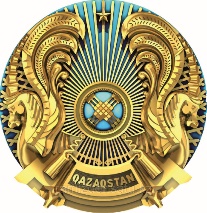 
[Наименование УО (на русском языке)] реквизиты УО на русском языке
СВИДЕТЕЛЬСТВО ОБ АККРЕДИТАЦИИ ГАЗОСЕТЕВЫХ ОРГАНИЗАЦИЙ
СВИДЕТЕЛЬСТВО ОБ АККРЕДИТАЦИИ ГАЗОСЕТЕВЫХ ОРГАНИЗАЦИЙ
СВИДЕТЕЛЬСТВО ОБ АККРЕДИТАЦИИ ГАЗОСЕТЕВЫХ ОРГАНИЗАЦИЙ
________________________________________________________________________(наименование юридического лица)________________________________________________________________________(адрес, местонахождение юридического лица)________________________________________________________________________(номер и дата свидетельства* или справка о государственной регистрации/перерегистрации юридического лица)________________________________________________________________________(бизнес идентификационный номер)________________________________________________________________________(местонахождение газонаполнительной станции)
________________________________________________________________________(наименование юридического лица)________________________________________________________________________(адрес, местонахождение юридического лица)________________________________________________________________________(номер и дата свидетельства* или справка о государственной регистрации/перерегистрации юридического лица)________________________________________________________________________(бизнес идентификационный номер)________________________________________________________________________(местонахождение газонаполнительной станции)
________________________________________________________________________(наименование юридического лица)________________________________________________________________________(адрес, местонахождение юридического лица)________________________________________________________________________(номер и дата свидетельства* или справка о государственной регистрации/перерегистрации юридического лица)________________________________________________________________________(бизнес идентификационный номер)________________________________________________________________________(местонахождение газонаполнительной станции)
Орган, выдавший свидетельство: ____________________________________________Руководитель ответственного структурного подразделения уполномоченного органа:_________________________________________________________________________Дата оформления свидетельства:Номер свидетельства:
Примечание:* Свидетельство о государственной (учетной) регистрации (перерегистрации)юридического лица (филиала, представительства), выданное до введения в действие ЗаконаРеспублики Казахстан "О внесении изменений и дополнений в некоторые законодательныеакты Республики Казахстан по вопросам государственной регистрации юридических лици учетной регистрации филиалов и представительств", является действительнымдо прекращения деятельности юридического лица.
Орган, выдавший свидетельство: ____________________________________________Руководитель ответственного структурного подразделения уполномоченного органа:_________________________________________________________________________Дата оформления свидетельства:Номер свидетельства:
Примечание:* Свидетельство о государственной (учетной) регистрации (перерегистрации)юридического лица (филиала, представительства), выданное до введения в действие ЗаконаРеспублики Казахстан "О внесении изменений и дополнений в некоторые законодательныеакты Республики Казахстан по вопросам государственной регистрации юридических лици учетной регистрации филиалов и представительств", является действительнымдо прекращения деятельности юридического лица.
Орган, выдавший свидетельство: ____________________________________________Руководитель ответственного структурного подразделения уполномоченного органа:_________________________________________________________________________Дата оформления свидетельства:Номер свидетельства:
Примечание:* Свидетельство о государственной (учетной) регистрации (перерегистрации)юридического лица (филиала, представительства), выданное до введения в действие ЗаконаРеспублики Казахстан "О внесении изменений и дополнений в некоторые законодательныеакты Республики Казахстан по вопросам государственной регистрации юридических лици учетной регистрации филиалов и представительств", является действительнымдо прекращения деятельности юридического лица.Приложение 3
к Правилам аккредитации
газосетевых организацийФормаПриложение 2 к приказу 
Министра энергетики
Республики Казахстан
от 27 ноября 2014 года № 153
№ п/п
Разрешительные требования
Документы
Примечание
1
наличие производственно-технической базы на праве собственности или ином законном основании
форма сведений, содержащих информацию о наличии технических паспортов на объекты недвижимости, договора аренды или договора доверительного управления газонаполнительной станции и групповых резервуарных установок (при наличии), с указанием арендодателя и сроков аренды или доверительного управления, с указанием даты и номера выдачи/подписания/регистрации указанных документов
Наличие производственной базы и подтверждающих документов устанавливается органом, уполномоченным на выдачу разрешения второй категории путем проведения профилактического контроля с посещением субъекта (объекта) контроля в соответствии с Предпринимательским кодексом Республики Казахстан
2
служб и (или) ответственных лиц, обеспечивающих:
руководство техническим процессом на газонаполнительной станции (технический руководитель);
пожарную безопасность;
промышленную безопасность;
ведение учета сжиженного нефтяного газа;
выполнение аварийно-диспетчерских и ремонтных заявок
форма сведений, содержащих информацию о наличии приказов о создании служб и (или) назначении ответственных лиц
Наличие подтверждающих документов устанавливается органом, уполномоченным на выдачу разрешения второй категории путем проведения профилактического контроля с посещением субъекта (объекта) контроля в соответствии с Предпринимательским кодексом Республики Казахстан
3
квалифицированного состава:
1) для технических руководителей – высшее образование в нефтегазовой сфере, газоснабжении, имеющих опыт практической работы не менее двух лет по специальности (стаж работы по специальности в соответствующей сфере подтверждается в порядке, установленном трудовым законодательством);
2) для инженерно-технических работников – минимум средне-специальное образование соответствующее занимаемой должности
форма сведений, содержащих информацию по каждому из работников: фамилия, имя, отчество (при его наличии)
Наличие квалифицированного состава специалистов (документы, подтверждающие соответствующее образование, стаж работы) устанавливается органом, уполномоченным на выдачу разрешения второй категории путем проведения профилактического контроля с посещением субъекта (объекта) контроля в соответствии с Предпринимательским кодексом Республики Казахстан
4
договора обязательного страхования ответственности владельцев объектов
форма сведений, содержащих информацию о наличии договора
Наличие подтверждающих документов устанавливается органом, уполномоченным на выдачу разрешения второй категории путем проведения профилактического контроля с посещением субъекта (объекта) контроля в соответствии с Предпринимательским кодексом Республики Казахстан
5
декларации промышленной безопасности опасного производственного объекта, зарегистрированной уполномоченным органом в области промышленной безопасности в соответствии с Законом Республики Казахстан от 11 апреля 2014 года "О гражданской защите"
форма сведений, содержащих информацию о наличии регистрации декларации
Наличие подтверждающих документов устанавливается органом, уполномоченным на выдачу разрешения второй категории путем проведения профилактического контроля с посещением субъекта (объекта) контроля в соответствии с Предпринимательским кодексом Республики Казахстан
6
план ликвидации аварий в соответствии с Законом Республики Казахстан от 11 апреля 2014 года "О гражданской защите"
форма сведений, содержащих информацию о дате согласования профессиональными аварийно-спасательными службами и (или) формированиями плана ликвидации аварий, а также дате и номере (при наличии) его утверждения руководителем организации
Наличие подтверждающих документов устанавливается органом, уполномоченным на выдачу разрешения второй категории путем проведения профилактического контроля с посещением субъекта (объекта) контроля в соответствии с Предпринимательским кодексом Республики Казахстан